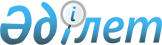 О внесении изменений и дополнения в решение акима Копинского сельского округа Байганинского района от 25 октября 2011 года № 9 "О присвоении наименований безымянным улицам некоторых населенных пунктов Копинского сельского округа"Решение акима Копинского сельского округа Байганинского района Актюбинской области от 20 апреля 2017 года № 3. Зарегистрировано Департаментом юстиции Актюбинской области 28 апреля 2017 года № 5475
      В соответствии со статьей 35 Закона Республики Казахстан от 23 января 2001 года "О местном государственном управлении и самоуправлении в Республике Казахстан", Конституционным Законом Республики Казахстан от 3 июля 2013 года "О внесении изменений и дополнений в Конституционный закон Республики Казахстан и в некоторые законодательные акты Республики Казахстан по вопросам исключения противоречий, пробелов, коллизий между нормами права различных законодательных актов и норм, способствующих совершению коррупционных правонарушений и статьей 50 Закона Республики Казахстан от 6 апреля 2016 года "О правовых актах", аким Копинского сельского округа Байганинского района РЕШИЛ:
      1. Внести в решение акима Копинского сельского округа Байганинского района от 25 октября 2011 года № 9 "О присвоении наименований безымянным улицам некоторых населенных пунктов Копинского сельского округа" (зарегистрированное в Реестре государственной регистрации нормативных правовых актов № 3-4-132, опубликованное 22 ноября 2011 года в районной газете "Жем-Сағыз") следующие изменения и дополнение:      
      в реквизитах и тексте указанного решения на казахском языке слова "селолық", "селосына" заменить словами "ауылдық", "ауылы";
      абзац первый пункта 1 решения изложить в следующей новой редакции:
      "1. Присвоить следующие наименования безымянным улицам некоторых населенных пунктов Копинского сельского округа:
      пункт 1 решения на русском языке дополнить абзацем вторым следующего содержания:
      "село Ебейти:".
      2. Настоящее решение вводится в действие по истечении десяти календарных дней после дня его первого официального опубликования.
					© 2012. РГП на ПХВ «Институт законодательства и правовой информации Республики Казахстан» Министерства юстиции Республики Казахстан
				
      Аким Копинского сельского округа 

М.Байтак
